С уважением,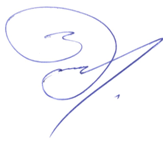          ДиректорДепартамента выставочной, ярмарочной       и конгрессной деятельности 					       И.А.КоротинПолное название:Специализированный форум ландшафтной индустрии, парковой инфраструктуры и декоративного садоводства «Город и цветы»Специализированный форум ландшафтной индустрии, парковой инфраструктуры и декоративного садоводства «Город и цветы»Сроки и место
проведения: 	с 23 по 26 мая  2013 годаг.Санкт-Петербург, Выставочный Комплекс «Ленэкспо» с 23 по 26 мая  2013 годаг.Санкт-Петербург, Выставочный Комплекс «Ленэкспо» Официальная поддержка:Комитет по градостроительству и архитектуре Санкт-Петербурга, Управление по развитию садоводства и огородничества Санкт-Петербурга Комитет по градостроительству и архитектуре Санкт-Петербурга, Управление по развитию садоводства и огородничества Санкт-Петербурга Выставки или разделы в рамках форума:Специализированные выставки: Ландшафт.Благоустройство.Озеленение – материалы и оборудование для ландшафтного строительства, услуги ландшафтных дизайнеровFlower Tech – технологии выращивания, оборудования для тепличных хозяйств Цветоводство и флористика  - живые цветы, искусственные растения, флористический дизайн интерьеровЯрмарка посадочного материала и товаров для садоводаСпециализированные выставки: Ландшафт.Благоустройство.Озеленение – материалы и оборудование для ландшафтного строительства, услуги ландшафтных дизайнеровFlower Tech – технологии выращивания, оборудования для тепличных хозяйств Цветоводство и флористика  - живые цветы, искусственные растения, флористический дизайн интерьеровЯрмарка посадочного материала и товаров для садоводаТематические экспозиции:Малые архитектурные формы в городском и частном ландшафтеПродукция  цветочно-декоративных питомников (посадочный материал)Ландшафтный дизайн городских территорий и индивидуальных земельных участков Специальная экспозиция проектов по сохранению и поддержанию культурно-исторических ландшафтовСовременные технологии выращивания цветочно-декоративных растений ФлордизайнМалые архитектурные формы в городском и частном ландшафтеПродукция  цветочно-декоративных питомников (посадочный материал)Ландшафтный дизайн городских территорий и индивидуальных земельных участков Специальная экспозиция проектов по сохранению и поддержанию культурно-исторических ландшафтовСовременные технологии выращивания цветочно-декоративных растений ФлордизайнДеловые 
мероприятия: Научно-практическая Конференция «Городской ландшафтный дизайн. Традиции и современные тенденции»:23 мая – секция «Исторические сады и парки Санкт-Петербурга. Жизнь в 21 веке»24 мая – секция «Современный ландшафтный дизайн. Опыт Санкт-Петербурга».  Круглый стол  «Усадьба в прошлом и настоящем», 25 мая  Круглый стол по развитию питомников растений в России, 23 мая  Экскурсия для специалистов в Летний сад, 24 маяРегистрация на деловые мероприятия сайте: www.flowers.expoforum.ruОрганизатор:ЗАО «ЭкспоФорум»199106, Санкт-Петербург, В.О. 26 линия, д.15, корп.2 Тел.: (812) 240-40-40, доб. 225, 227
E-mail:  gardenpark@expoforum.ruИнтернет: www.flowers.expoforum.ruЗАО «ЭкспоФорум»199106, Санкт-Петербург, В.О. 26 линия, д.15, корп.2 Тел.: (812) 240-40-40, доб. 225, 227
E-mail:  gardenpark@expoforum.ruИнтернет: www.flowers.expoforum.ru